Publicado en Madrid el 18/12/2020 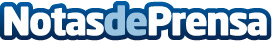 LANDALUZ y B+SAFE se unen para blindar frente al Covid-19 al sector agroalimentario andaluzLANDALUZ, Asociación Empresarial Alimentos de Andalucía, ha firmado un convenio de colaboración con B+SAFE (Grupo ALMAS INDUSTRIES) con el objetivo de aportar salud y seguridad para las empresas del sector agroalimentario andaluz y especialmente blindar frente al Covid-19 a este importante colectivo de la regiónDatos de contacto:B+SafeB+SafeB+SafeNota de prensa publicada en: https://www.notasdeprensa.es/landaluz-y-b-safe-se-unen-para-blindar-frente Categorias: Medicina Industria Farmacéutica Gastronomía http://www.notasdeprensa.es